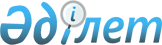 Об особых условиях и порядке реализации конкурсной массы товарищества с ограниченной ответственностью "Кентауэнерго"Постановление Правительства Республики Казахстан от 24 июня 2011 года № 701

      В соответствии с пунктом 4 статьи 2 Закона Республики Казахстан от 21 января 1997 года "О банкротстве" Правительство Республики Казахстан ПОСТАНОВЛЯЕТ:



      1. Установить особые условия и порядок реализации конкурсной массы товарищества с ограниченной ответственностью "Кентауэнерго" (далее - Товарищество), предусматривающие:



      1) продажу имущественного комплекса, обеспечивающего технологический цикл производства, единым лотом (далее - лот);



      2) установление минимальной цены продажи лота не ниже суммы административных расходов и требований кредиторов первой и второй очередей;



      3) проведение процедуры банкротства с соблюдением непрерывности технологического цикла;



      4) наделение конкурсного управляющего правом заключения договоров по обеспечению бесперебойного энергоснабжения потребителей, до момента перехода права собственности покупателю.



      2. Установить следующие дополнительные требования к покупателям объекта конкурсной массы:



      1) наличие лицензий на производство, передачу и распределение электрической и тепловой энергии, эксплуатацию электрических станций, электрических сетей и подстанций;



      2) принятие обязательств по сохранению профиля деятельности, договоров с потребителями и объемов предоставляемых услуг;



      3) обеспечение заключения трудовых договоров с работниками Товарищества, занятыми, в технологическом процессе.



      3. Настоящее постановление вводится в действие со дня подписания.      Премьер-Министр

      Республики Казахстан                       К. Масимов
					© 2012. РГП на ПХВ «Институт законодательства и правовой информации Республики Казахстан» Министерства юстиции Республики Казахстан
				